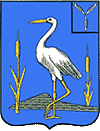  АДМИНИСТРАЦИЯБОЛЬШЕКАРАЙСКОГО МУНИЦИПАЛЬНОГО ОБРАЗОВАНИЯ РОМАНОВСКОГО МУНИЦИПАЛЬНОГО РАЙОНАСАРАТОВСКОЙ ОБЛАСТИРаспоряжение№ 9-р07.04.2021годас.Большой Карай О принятии на баланс администрации  Большекарайского муниципального образования РМР   объектов недвижимого имуществаВ соответствии с Федеральным законом 06 октября 2003 года № 131-ФЗ «Об общих принципах организации местного самоуправления в Российской Федерации», Гражданским кодексом Российской Федерации от 30.11.1994   №51-ФЗ, Уставом Большекарайского муниципального образования 1. Поставить объекты движимого имущества, указанные в приложении к настоящему Распоряжению на баланс    администрации Большекарайского МО РМР. 2. Распоряжение  вступает в силу со дня его официального обнародования.3. Контроль за исполнением настоящего распоряжения оставляю за собой.                                                                                       Приложениек распоряжениюАдминистрации Большекарайского МО_от 07.04.2021  № 9-рПереченьобъектов недвижимости, принимаемых на баланс Большекарайского муниципального образования Романовского муниципального района Саратовской области  Глава Большекарайского                            муниципального образования        Н.В. Соловьева№ппНаименованиеАдрес местонахождение объектаКадастровый номерКоличество(шт.)Балансовая стоимость (тыс.руб.)1.Памятник погибшим в годы Великой Отечественной войны 1941-1945 г.г.Саратовская обл. Романовский р-н с.Большой Карай пл. Стоякина1Д64:29:100702:1686150,02Воинское захоронениеСаратовская обл. Романовский р-н с.Большой Карай пл. Стоякина,1В64:29:100702:1681110,0